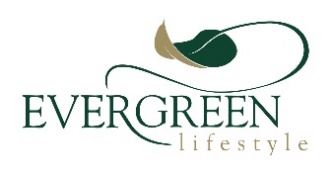 NOTICE AND AGENDAEVERGREEN BROADACRES  RESIDENTS’8th ANNUAL CAUCUSLOCATION:		CLUB HOUSE, LIFESTYLE CENTRE.
DATE	:		WEDNESDAY 23 SEPTEMBER 2020.TIME:  		16H00
INVITED:		ALL HOLDERS OF LIFE RIGHT AGREEMENTS IN 			EVERGREEN LIFESTYLE VILLAGE’S BROADACRES			VILLAGE.AGENDAWELCOME BY THE CHAIRMANAPOLOGIESPURPOSE & FORMAT OF THE MEETINGSCRUITINEERS REPORTATTENDANCENOMINATIONS TO RESCOMMINUTES OF RAM 2019 CONFIRMATION OF MINUTESMATTERS ARRISING PORTFOLIO REPORTS AND QUESTIONSCOMMUNICATIONESTATEENVIRONMENTSPECIAL PROJECTSTREASURY & FINANCEADOPTION OF FINANCIAL REPORTGOVERNANCEHOSPITALITYSAFETY, SECURITY & TRAFFICCHAIRMANADOPTION OF CHAIRMAN’S REPORT.SELECTION OF NOMINEES FOR ENSUING RESCOM TO GO FORWARD TO AGM SCHEDULED FOR 8TH OCTOBER 2020.CLOSE BY CHAIRMANThere won’t be any social gathering after the meeting.